Nombre: _______________  Periodo: ______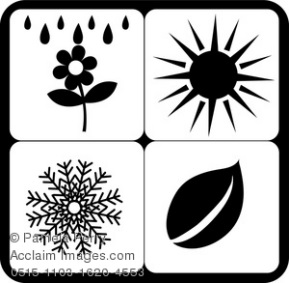 Repaso: Days, Months, SeasonsAcross1. Friday4. Thursday6. Saturday8. December9. January10. Spring12. July15. September17. Fall19. February21. June22. NovemberDown2. Winter3. April5. May7. October8. Sunday11. August13. Monday14. Wednesday16. March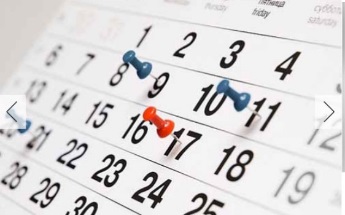 18. Summer20. Tuesday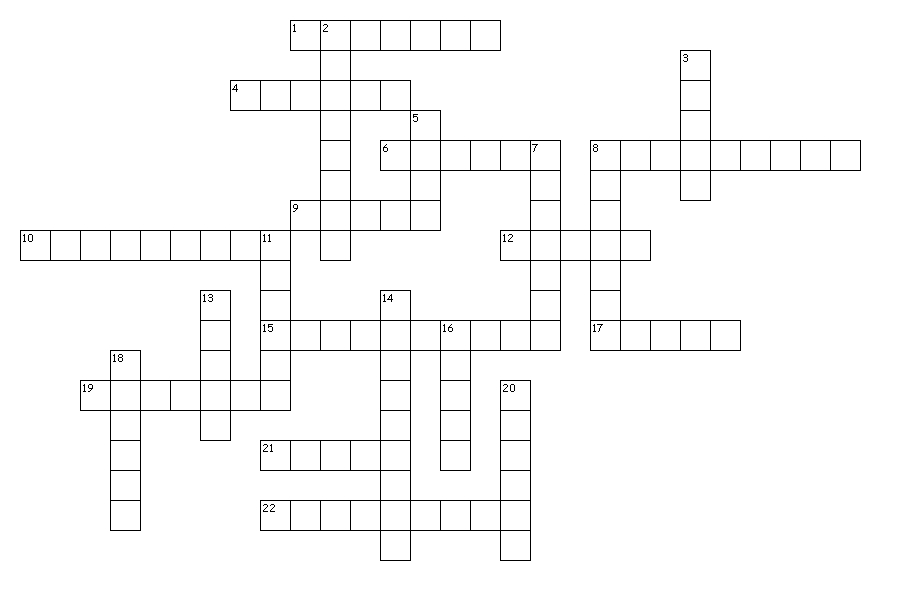 